Bangkok, Río Kwai, Phitsanulok, Chiang Rai, Chiang Mai, Siem Reap y Estambul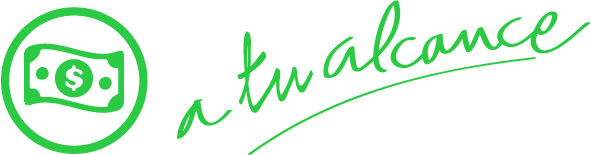 Duración: 16 DíasSalida: 17 de octubre 2024 Con vuelo desde Ciudad de MéxicoDia 1.- 17 octubre MéXICO – ESTAMBULSalida de México por la mañana hacia Estambul. Noche a bordo.Día 2. 18 octubre -ESTAMBUL – BANGKOKLlegada a Estambul y conexión a Bangkok. Noche a bordo.Día 3.- 19 octubre LlEGADA A BANGOK¡Bienvenidos a Bangkok! Llegada de madrugada, traslado al hotel y alojamiento. Desayuno. Dia libre.Día 4.-20 octubre BANGKOKDesayuno. Visita por la mañana para realizar un recorrido por las principales avenidas de Bangkok, cruzando el bullicioso barrio de Chinatown donde realizaremos nuestra primera parada: el templo de Wat Traimit o más conocido como Templo del Buda de Oro y que alberga una imagen de Buda de 5 toneladas de oro macizo. Nuestra siguiente parada será el Templo de Wat Pho o Templo del Buda Reclinado, uno de los budas reclinados más grandes del mundo con 46 metros de longitud y en cuyos pies encontramos un grabado espectacular de 108 imágenes que representan acciones positivas del budismo. De regreso al hotel visita a la fábrica de piedras preciosas estatal. Resto del día libre y alojamiento.Día 5.-21 octubre BANGKOK – RÍO KWAIDesayuno. Salida desde Bangkok hacia la ciudad de Kanchanaburi donde se encuentra el Puente sobre el río Kwai. Visitaremos el Museo y cementerio de la guerra, realizaremos un recorrido en barca hasta el puente y tendremos tiempo libre para cruzarlo a pie, visitaremos el tramo de ferrocarril “Hellfire Pass”, almuerzo y traslado al hotel. Alojamiento.Día 6.- 22 octubre RIO KWAI – AYUTTAYA – ANG THONG – PHITSANULOKDesayuno. Salida hacia Ayutthaya, centro arqueológico por excelencia del país. Visitaremos su conjunto arqueológico de gran interés histórico y declarado patrimonio de la humanidad por la UNESCO. Almuerzo en ruta y a continuación, nos dirigiremos a la ciudad de Ang Thong donde podremos visitar el templo Wat Muang, famoso por albergar la figura del Buda sentado más grande de Tailandia y la novena mayor del mundo con casi 100 metros de altura. Posteriormente saldremos hacia Phitsanulok, población considerada uno de los más importantes centros de peregrinación budista del país. Llegada y alojamiento.Día 7.-23 octubre PHITSANULOK – SUKHOTAI – LAGO PHAYAO – CHIANG RAITemprano por la mañana, y para los que así lo deseen, saldremos a las inmediaciones del hotel para realizar una ofrenda a los monjes y vivir de cerca uno de los aspectos más emblemáticos de la cultura tailandesa. Desayuno y salida hacia el Parque Arqueológico de Sukhotai, visita estrella de este día por su increíble belleza. A continuación, salida hacia la ciudad de Chiang Rai. Almuerzo y parada en el espectacular lago de Phayao. Llegaremos a Chiang Rai por la tarde y tiempo libre. Alojamiento.Día 8.-24 octubre CHIANG RAI – CHIANG MAIDesayuno Visita al “Triángulo de Oro” del río Mekong, que abarca zonas de Tailandia, Laos y Birmania antiguamente dedicadas al tráfico del opio. Por ello, una vez allí aprovecharemos para realizar una visita en el “Museo del Opio” ubicado en la población de Chiang Rai. Desde allí, y antes de realizar la obligatoria parada en Wat Rong Khun o Templo Blanco, nos dirigiremos al novedoso y llamativo Wat Rong Suea Ten o Templo azul, en él se pueden encontrar pinturas con un estilo similar al del Templo Blanco pues fue allí donde se formó su arquitecto durante años. Parada en el espectacular y contemporáneo Wat Rong Khun, donde el color blanco significa la pureza y el cristal significa la sabiduría de Buda como la “luz que brilla en el mundo y el universo”. Salida hacia Chiang Mai. Almorzaremos en ruta. Por la tarde, llegada a Chiang Mai y alojamiento.Día 9.- 25 octubre CHIANG MAIDesayuno y traslado al campamento de elefantes, situado en plena jungla, donde veremos una demostración de fuerza y habilidad de estas grandes criaturas. Después de esta pequeña exhibición comenzará nuestro safari a lomos de elefante, siguiendo el cauce del río y cruzando la espesa vegetación de la jungla hasta llegar a un enclave donde conviven tribus de diferentes etnias del país, entre las cuales destaca las llamativas Mujeres Jirafa (Long Neck) originales de Mae Hong Son. Almorzaremos y visitaremos una plantación de orquídeas donde presenciaremos la belleza inigualable de esta hermosa especie floral. Por la tarde subiremos la montaña hasta el bien conocido Templo del Doi Suthep desde donde podremos apreciar de una vista de Chiang Mai en todo su esplendor. Traslado al hotel y alojamiento.Día 10.-26 octubre CHIANG MAI – SIEM REAPDesayuno y traslado al aeropuerto de Chiang Mai. Salida en vuelo hacia Siem Reap (vuelo no incluido, vuelo tiene que ser anterior a las 12 hrs). Llegada, bienvenida en el aeropuerto, traslado al hotel, alojamiento. Por la tarde visita al complejo de Roluos, situado a unos 13 kilómetros al este de Siem Reap y considerado el lugar donde se estableció la primera capital del imperio jemer. Visitaremos los templos Bakong, Prah Ko y Lolei los cuales datan de finales del siglo IX y corresponden a la antigua capital de Hariharalaya los 3 veneraban a dioses hindúes. Alojamiento.Día 11.-27 octubre SIEM REAPDesayuno. Nos prepararemos para visitar la ciudad de Ta Prohm donde veremos el Templo Ta Prohm, caracterizado por sus enormes arboles con raíces gruesas que enredan sus paredes. A continuación, visitaremos una de las joyas de Camboya, el impresionante Angkor Thom “La Gran Ciudad”. Esta visita incluye muchos de los mejores templos del Rey Jayavarman VII, que gobernó desde 1181 hasta 1220. Continuaremos por la Terraza de los Elefantes, la Terraza del Rey Leproso y las 12 torres idénticas de Prasat Suor Prat. No nos podremos perder los templos de Baphuon, Phimeanakas, Khleang. Por la tarde disfrutaremos de Angkor Wat; es el mayor edificio sagrado en la tierra y tiene gran importancia para el propio Khmer. Alojamiento.Día 12.- 28 octubre SIEM REP – BANGKOKDesayuno. Hoy saldremos a visitar Banteay Srei, un templo que data del 967dC. El templo está dedicado al dios hindú Shiva y es tan famoso por sus frisos tallados en sus paredes de arenisca roja. Tras esto visitaremos Banteay Samre, construido durante el gobierno de Suryavarman II. Continuaremos con los templos del Siglo X; Eastern Mebon, Pre Rup, Prasat Kravan y Takeo. Por la tarde traslado al aeropuerto y vuelo a Bangkok. Llegada y traslado al hotel. Alojamiento.DIA 13.- 29 octubre BANGKOK – ESTAMBULTraslado al aeropuerto por la mañana temprano. Vuelo a Estambul. Llegada y traslado al hotel. Alojamiento.DIA 14.- 30 octubre ESTAMBULDesayuno y salida del hotel para visitar el Bazar Egipcio, llamado mercado de las especias (Cerrado en las fiestas religiosas) y a la continuación recorrido en barco por el Bósforo, el estrecho que separa Europa de Asia donde podemos disfrutar de gran belleza de los bosques de Estambul, de sus palacios y de los yali, palacetes de madera construidos en ambas orillas. Almuerzo. Por la tarde Visita al barrio Sultanahmet con la Mezquita Azul, única entre todas las mezquitas otomanas al tener 6 minaretes y la espléndida Mezquita de Santa Sofia del siglo VI. Regreso al hotel. Alojamiento.DIA 15.- 31 octubre ESTAMBULDesayuno. Día libre para recorrer la ciudad o realizar excursiones o visitas opcionales. Alojamiento.DIA 16.- 01 NOVIEMBRE ESTAMBUL – MÉXICOTraslado al aeropuerto. De madrugada salida en avión hacia México. Fin de viaje y de nuestros servicios.INCLUYEVuelo internacional México/Bangkok/Estambul/MéxicoVuelos regionales Chiang Mai- Siem Reap/BangkokTraslados regulares-aeropuerto-hotel aeropuerto en servicio regular.Estancia de 12 noches en régimen de alojamiento y desayuno, 6 almuerzos.Entradas y visitas regulares en Tailandia previstas en el itinerario con guías locales de habla hispana.Entradas y visitas privadas previstas en Siem Reap en el itinerario con guías locales de habla hispana.Entradas y visitas regulares en Estambul con guía local de habla hispana.Seguro de asistencia Mapaplus.NO INCLUYE Cualquier servicio no indicado como expresamente incluido.Bebidas, maleteros, propinas, bar, teléfono, lavandería o cualquier otro gasto personal.Pago por cámara de video en los templos.Early check/Late Check out. Hora de entrada general 15.00 hrs y salida 11.00 hrsVisados.NOTAS IMPORTANTESPrecios no válidos en eventos especiales, congresos, fiestas nacionales, locales, carnavales, Semana Santa y Navidad.En estos destinos no existe la habitación triple, la tercera cama será un plegatín, cual no se recomienda y estará sujeto a disponibilidadEl orden de las visitas podrá ser variado en destino, manteniéndose integro el programa.Viaje sujeto a condiciones especiales de contratación y anulación, ver condiciones generales.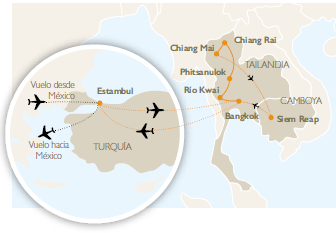 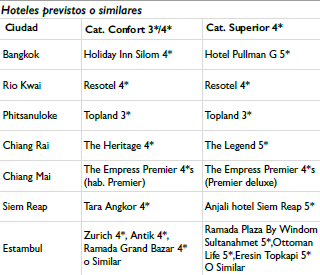 17 DE OCTUBRE 2024PRECIO POR PERSONA BASE DOBLE (CAT. B) $4575 USDSUPL. INDIV. (CAT. B) $3460 USDPRECIO POR PERSONA BASE DOBLE (CAT. A) $4840 USDSUPL. INDIV. (CAT. B) $3960 USDImpuestos aéreos $660 USD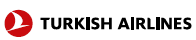 Consulta condiciones de cancelación